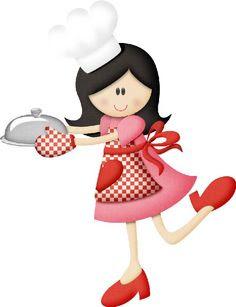                            JÍDELNÍČEK                        24.1. - 28.1.2022 Pitný režim zajištěn po celý den!!! Vedoucí školní jídelny: Eva Veličková Hlavní kuchařka: Gabriela SnašelováPřesnídávkaObědSvačinaPondělíPomazánka rybí s Lučinou 3,4,7Slunečnicový chléb 1Čaj s mlékem 7Polévka zeleninový boršč 1,7,9Kynuté knedlíky s ovocnou náplní 1,3,7Čaj, Mléko 7OvocePomazánka zeleninová jako Humr 3,7,9Chléb 1Malcao 1,7ÚterýPomazánka tvarohová s kapii 7Křehký plátek 1,7Mléko 7OvocePolévka z míchaných luštěnin 1,9Pečený holandský řízek 1,3,7Vařený bramborMrkvový salát s meruňkovým kompotem 12Pomazánka drožďová s ovesnými vločkami 1,3,7Chléb 1Čaj se sirupem 12ŘedkvičkaStředaPomazánka sójová s vejci 3,6,7Chléb 1Mléčné Caro 1,7OvocePolévka jahelná se zeleninou 9Kuře po Baskicku 1,7Dušená rýžeHlávkový salátOvocný jogurt 7Rohlík 1Čaj s citronemČtvrtekPomazánka pikantní 1,3,7,10Dalamánek 1Švédský čaj 7RajčeBramborová polévka 1,9Hrachová kaše s cibulkou 1,7Chléb 1Sterilovaná okurkaČaj 12, OvoceLámankový chléb s pomazánkovým máslem 1,6,7,11,12KapieHorká čokoláda 7PátekŠpenátová pomazánka 1,3,7Chléb 1Mléko 7OvocePolévka celerová s houskou 1,7,9Přírodní hovězí plátek 1,7Šťouchané brambory s kroupami 1,7Pečená červená řepaPomazánka česneková s jablky 7Raženka 1Bílá káva 1,7Kedlub